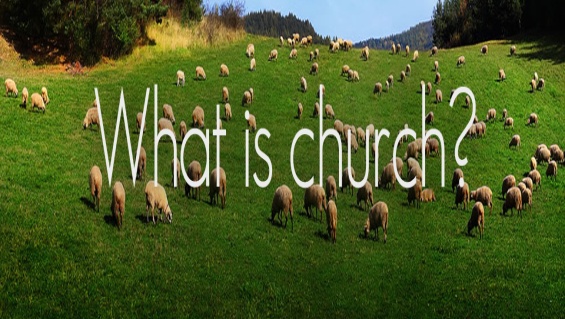 Ephesians 1:22-23A.	What the Church is NotIt is not about a BuildingIt is not about a ServiceIt is not about a DenominationIt is not about a CorporationIt is not about an AudienceIt is not about a Social CenterIt is not about an Educational CenterB.	What the Church IsThe Church is a BodyJesus Christ is the Head and we are His Body;
1 Corinthians 12:12, 18-20We all have Spirtual Gifts that are essential to the work and ministry of the BodyThe Church is an OrganismAn organism is AliveAn organism ReproducesAn organism GrowsThe Church is a CommunityGod has called His people to live and serve TogetherWe are Ekklesia: His “Called Out” onesThe Church Universal is called to identify itself Locally as a community of believers in a specific placeThe local church is the Invisible church made VisibleThe Church is a FellowshipBecause of sin, man is prone to HideIn the Body of Christ, you are Free to Be yourselfIt is now safe to come out of Hiding and take off your MaskHonolulu Assembly of God  February 7, 2021